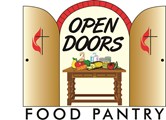 The Open Doors Food Pantry is open to everyone no matter their race, 
religion, or sexual preference. Mount Zion United Methodist Church 12430 Scaggsville Road (RT 216) Highland, MD 20777 301-854-2324 www.mtzionhighland.com opendoorsfoodpantry@gmail.com The Open Doors Food Pantry will operate 
the 3rd Saturday of each month.For 2020:  January 18th, February 15th, March 21st, April 18th, 
May 16th, June 20th, July 18th, August 15th, September 19th, 
October 17th, November 21st, and December 19thCheck-in from 9:00 am – 11:00 am,  Please bring ID with you to check-in.  If you need transportation to the food pantry, contact the Rotary Club at ctcrotary@gmail.com 
by 9pm on the Tuesday before the food pantry day.  
Provide your name, address, and mobile phone number.  USDA Nondiscrimination StatementAll FNS nutrition assistance programs, State or local agencies, and their sub-recipients must post the following Nondiscrimination Statement: In accordance with Federal civil rights law and U.S. Department of Agriculture (USDA) civil rights regulations and policies, the USDA, its Agencies, offices, and employees, and institutions participating in or administering USDA programs are prohibited from discriminating based on race, color, national origin, sex, disability, age or reprisal or retaliation for prior civil rights activity in any program or activity conducted or funded by USDA. Persons with disabilities who require alternative means of communication for program information (e.g. Braille, large print, audiotape, American Sign Language, etc.) should contact the Agency (State or local) where they applied for benefits.  Individuals who are deaf, hard of hearing or have speech disabilities may contact USDA through the Federal Relay Service at (800) 877-8330.  Additionally, program information may be made available in languages other than English.